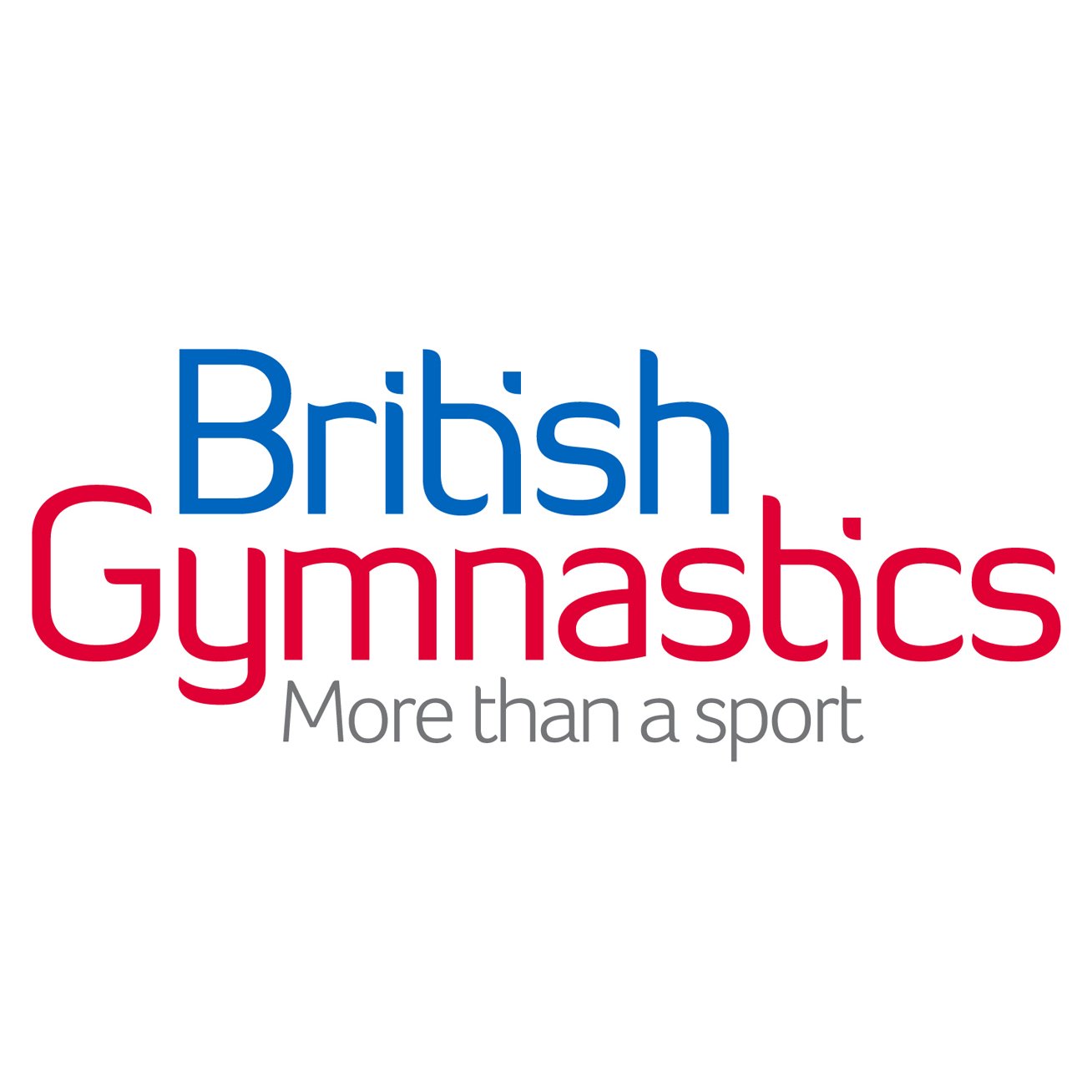                                     WELCOME TO THE CITY OF LANCASTER GYMNASTICS CLUB!Welcome Pack 2019/20Mission StatementWe are committed to providing a program of excellence to all our gymnasts at all levels of participation. It is our goal to foster a life-long commitment and appreciation to fitness and health through the sport of gymnastics.Core Values Our CORE values stand for: Commitment, Ownership, Responsibility and Excellence. These are a set of principles that help to guide the actions and behaviours of all our members and staff on a day-to-day basis. When followed, these principles increase the likelihood of fulfilment and success not only in gymnastics but also in general life. As such, the values are applicable at all levels of our club, including directors, coaches, gymnasts and parents. Aims - The three main aims of the City of Lancaster Gymnastics Club are:1.	to enable children of all abilities to fully develop their gymnastics potential;2.	to enable coaches to develop their knowledge, experience and expertise;3.	to improve the gymnastics facilities available to the children and the coaches.To achieve the first aim the main focus of the City of Lancaster Gymnastics Club is to enable the children to train appropriately and compete successfully in events at local, regional, national and International level. To this end the coaches are continually reviewing the training programmes, appropriate sessions and eligibility for competitions to produce routines with good performance potential.To achieve the second aim there is an ongoing series of coach education and judging courses and workshops. Parents who wish to help at coaching sessions or as judges at competition are very welcome to join in – just leave a message with your Lead Coach and Marie will contact you with details.To achieve the third aim and continually improve the facilities we rely on fund raising events throughout the year. It is important that enough money is raised each year to maintain and renew the gymnastics equipment and the buildings to provide a safe and effective learning environment for the gymnasts. The BoardThe COLGC board of directors provides a strategic overview of the club. Full details of current Directors can be found on the club website.Our StaffCOLGC has a small team of full-time coaches supported by a pool of part-time coaches. Marie Gardner is the club manager and Lynne Pearson is the administration manager. All our coaches are CRB checked and trained in safeguarding and protecting children.Coaching StaffMarie Gardner is the Club Manager for the City of Lancaster Gymnastics Club.Here is a list of the lead coaches for each squad for 2019/20.Leah Hunter is the lead coach of the Diamond squad. Melissa Rabbett and Leah Hunter are lead coaches of the Amethyst squad. Melissa Rabbett is lead coach of the Emerald squad. Karen Liver is the lead coach of the Topaz squad.Lucy Ip is lead coach of the Ruby squad.Aimee Buckman is the lead coach for the Crystal and Amber squads. Joanne Hart is the lead coach of the Opal, Garnet and Onyx squads.Joanne Hart is the lead coach for the Little Gems squads.Michelle Wanless is lead coach of the Adult Gymnastics Squad.Melissa Rabbett  and Emma Packham are lead coaches for the Dance Squads.Matt Ryan is lead coach for the Silver and Gold trampolining squads.Anne Stirzaker is our club choreographer. Pre-school lead coaches are Joanne Hart, Aimee Buckman, Leah Hunter and Jessica Sykes. Other qualified & current mentored coaches working alongside the lead coaches for competitive gymnastics and trampolining include Nick Jackson, Chloe Macklin, Molly Hennah, Nalini Ram Prasad, Hope Kerr, Tom Luxton, Lauren Riggs, Rachel Butterworth, Kirsty Birdsall, Lucy Merritt, Tim Thompson, Conor Wallis, Georgia Clark, Naomi Abbott, Hannah Gallacher, Millie Kent, Ollie Ip, Dominic Hart, Lynn Jackson, Sophie Tolson,  Lauren Welsh, Eve Quainton, Cass Almond and Conor Wallis. Our Young Leaders & hopefully our future coaches include Sophie Carter Steele, Gabriella Routledge, Scarlett Harper, Nathaniel Hart, Abbie Edmondson, Nell Cheeseman, Grace Ip, Abbie Wojciechowicz, Airyn Lamb, Bethan Twigg, Karisma Liver, Chloe Rawes, Emily Whiteway, Lilly Cheeseman, Tess Belshire, Jasmin Mason, Millie Gibson, Lucy Smith, Madison Taylor, Bluebell Williams and Molly McLeod. Class information Due to health and safety, we need to restrict any disruption to classes as much as possible. As such, parents are not allowed to stand in the Lancaster Leisure Park gym, but the viewing area is available to parents who wish to watch the class. On some occasions at the University of Cumbria site, parents may have the opportunity to sit on the side of the gym to watch their child’s class. Toileting Parents of gymnasts under 8s are reminded to check their child has been to the toilet before the class. At the University of Cumbria Sports Centre, gymnasts 5-10 years are sent to the toilet in pairs (buddy system) without an adult, but no participant is allowed to leave either gym without coach permission.Dropping off and collecting your childThe City of Lancaster Gymnastics Club aims to uphold British Gymnastics’ policy on Safeguarding and Protecting Children. In order to comply with this, it is essential that parents/carers dropping off and collecting children at gymnastics classes come into the sports hall (UOC) sports centre (LLP) itself. It is not acceptable to drop children off outside the Sports Centre or to ask your child/ren to meet you in the foyer (UOC) or the car park (UOC and LLP) after their class.Our coaches have a legal ‘duty of care’ for your child/ren which begins when you bring them into the hall for their class and only ends when you collect them; we cannot allow children to leave the hall/sports centre, unless your child is 14 years or older and we have your written consent. If someone other than the usual parent/carer will be collecting your child/ren, please let us know in advance, either in person or by text to 07807 009410 or by email to lancastergymnastics@outlook.com to avoid any embarrassment, as we will not permit them to leave the gymnastics hall unless we hear from you. If your child is 14 years old or over and you consider it to be safe for them to attend their class and leave it independently, would you please email lancastergymnastics@outlook.com or text 07807 009410 and we will Parentmail a consent form out to you. Parents/Guardians are expected to collect their children on time. If you know that you are going to be late collecting your child for any reason you must contact the club ASAP by mobile on 07807 009410 or the club landline 01524 843344. Parents who are more than 15 minutes late in collecting their child will be charged £10 unless there are exceptional circumstances. Parents that are regularly late in collecting their child will be asked to attend a meeting with the coaches.Supervision of childrenPlease note that the supervision of children not participating in any gymnastics sessions is the sole responsibility of their parents or guardians. Children within the facility must always be supervised. The club will not accept any liability for injury caused to children in the public areas.Speaking to your coach You must not try and speak to a coach who is actively coaching. If you need to speak to the lead coach, then please speak to them before the session starts or once it has finished. If it is a minor issue and you are not able to speak to the coach, please go to reception and leave a message for the coach or message the club via email or leave a voicemail message. Email; lancastergymnastics@outlook.com   Mobile;07807 009410     Club Landline; 01524 843344 If you need to have a longer discussion with the coach, please email the club to arrange a meeting with them. Coaches are not permitted to give out personal mobile numbers so parents/guardians should not contact them in this way, unless it is an emergency.  Any contact with coaches should come through official club channels.Clothing Gymnasts generally work in bare feet and should wear appropriate clothing for sessions: a leotard and shorts to train in. (dance style leotards with narrow straps and crop tops are not allowed) Garments with zips, buttons and hoods should be avoided as these present a health and safety risk. The club tracksuit is available to order and we will Parentmail out an order form should you wish to purchase any items. Tracksuits are in stock at the Lancaster Leisure Site should you wish your child to try garments on. Club leotards are available to order by visiting the Elite Gymwear website at www.elitegymwear.co.uk  and by selecting the blue GYMLINK logo. If you then click the City of Lancaster Gymnastics Club and select the size required. At checkout please use the code LAN32 to apply the club discount.This kit is compulsory for all competitive squad members and includes club leotards, that can be used for training, sweatshirts, polo shirts and joggers. If your child has just joined the club, please let them settle in first to make sure it is what they want to do. Then Christmas and birthdays are always an excellent time to purchase these items!Medical conditions / Disabilities Some medical conditions require a parent / carer to stay at the session in case the administration of medication is required e.g. Epipen. Or if your child has asthma please ensure an inhaler is brought into gym and collected at the end of the session. If you have a spare inhaler and wish to leave one at the gym please ensure your child’s name is clearly written on it. Any medical condition, learning disability or attention disorder must be disclosed on the registration form and parents should speak to the lead coach to ensure that all the coaches are aware of any adaptations / risks which need to be considered. Participants with a disability who require one to one support will need to provide a carer, who will be led by the coaches within the class. Downs Syndrome gymnasts will require an atlanto-atlas screening prior to starting the class. Varuccas should be covered by a waterproof coating and secure plaster, swim sock, or suitable non-slip gym / dance shoes or swim socks. Socks are not suitable, as likely to slip on the apparatus. Gymnasts and coaches are not permitted to participate in any gymnastics activities with jewellery on. This means that we are not able to tape them up even if they have had them newly pierced. The only exception to this rule is that coaches are permitted to wear plain wedding rings if there are no raised surfaces on the band of the ring. We do understand that this makes things difficult for those who would like their ears pierced. We suggest that they are perhaps pierced over the Christmas period when we are off, OR over the summer holidays when most of us are off for a couple of week’s holiday.Valuables Any items of value brought into the gym, are done so at the users’ own risk as we cannot accept liability for any personal belongings left or damaged on site.Lost property While we cannot take responsibility for any property which is lost in the gym centre, any lost property we do find we will keep for you in the lost property box. At the end of the month any unclaimed lost property will be donated to a charity shop. Please note that if property is lost just prior to the end of the month, that it will still be donated to charity.Child Protection City of Lancaster Gymnastics Club has adopted the British Gymnastics ‘Safeguarding and Protecting Children's Policy’ and the Health Safety and Welfare Policy’ (a copy is available on the club/BG website or from your Lead Coach). We hope parents will help us maintain a safe and friendly environment at gymnastics sessions.  For example, it may be necessary for a coach to touch a child when supporting them or guiding them through a new skill.  If you consider the support to be inappropriate or if your child is uncomfortable about the way they have been supported please let one of the Welfare Officers know – Lynn Jackson, Katrina Kent or Karen Liver. They can be contacted via the club website or by emailing welfare@lancastergymnastics.co.uk.Occasionally, it may be necessary to speak firmly to groups or individuals in the interests of safety, but this should never be aggressive, shouting nor appear to be bullying.  The City of Lancaster Gymnastics Club has always put the safety and welfare of the children above performance so please inform one of the Welfare Officers if you are concerned about any behaviour or activities within the club. In order to meet the requirements of the Safeguarding and Protecting Children's Policy we need to have a completed membership form giving an emergency contact number and medical details. This year the form will be sent via Parentmail and should be completed before your child’s first session in September. Each gymnast and parent/guardian must read the club’s “Code of Conducts” and tick both boxes on the membership form to confirm they agree to the written codes. This covers issues such as health and safety during both training and competitions.Attendance and AbsenceThe focus of the City of Lancaster Gymnastics Club is to train children to participate in gymnastics competitions at the level appropriate to their ability.  The training schedules are often carefully geared towards set competitions and so when your child is working towards a competition it is essential you inform the club if he/she is going to miss a training session. This can be done to the club mobile via a text message to 07807 009410 or leaving a voicemail on the club landline on 01524 843344 or by emailing the club at lancastergymnastics@outlook.comProgression of Gymnasts, Club Structure and Training ScheduleGymnasts generally start in the recreational sessions at the University of Cumbria Sports Centre and progress through the classes with some being selected for the competitive squads. Progression is at the Lead Coach’s discretion. Communication & Feedback Please be aware that alterations to training times may, from time to time, be necessary due to circumstances beyond the control of COLGC.  Such changes will be communicated as soon as possible to parents via Parentmail. Please ensure updated email addresses are provided to the Club Administration Team.It is important that coaches, gymnasts and parents work closely as a team.  Club Fees/Financial ConsiderationsSquad gymnasts are subsidised by the club.  All squad gymnasts pay club fees based on an hourly rate.  The hourly rate is on a banding scale dependant on the number of hours training per week - the greater the number of hours per week, the lesser the hourly rate.  Hence, as the number of hours per week goes up, the subsidy provided to a gymnast increase. The Directors decide hourly rates as part of its budgeting activities, which take place at the end of every competition year.  The primary aim when setting rates is to keep the prices for other disciplines (such as Pre-School and Recreational) as competitive as possible, whilst providing for a Squad subsidy.  There are several financial considerations all of which are the responsibility of parents: Competition entry fees:  These generally become more expensive as the level of the competition increases.  COLGC will request entry fee payments for competitions in advance. Travel and subsistence expenses.  Competition locations can be anywhere in the country and beyond and sometimes can involve an overnight stay. Competition admission fees:  Admission fees are generally payable by all spectators entering a competition venue, including children over a certain age.Hardship PolicyCOLGC operates a Hardship Policy.  Should there be a problem with payment, please contact the Club Manager at the first opportunity.Competitions All squad gymnasts participate in competitions each year.  The annual calendar of events listed on the club website is produced by the lead coaches and lists the competitions where COLGC anticipates participation.Conditioning and Fitness Competitive gymnastics demands an individual to have flexibility, strength and stamina to cope with the skills and routines required. Obtaining good flexibility is essential in achieving better skills, better appearance and helps to prevent injury.  Manual stretching is a fact of life for gymnasts and although there is an element of discomfort, most competitive gymnasts adjust quickly. Stretching at home, when possible, will help a gymnast to become accustomed to this necessary process. Obtaining strength and stamina is also essential to acquiring skills and combining them towards a routine. Gymnasts will be encouraged to do as much as they can in order that they can achieve new elements safely. Compromising on this aspect of preparation will reflect in the gymnast's performance.NutritionGymnasts may bring drinks (non-fizzy) to training if they are in a bottle that can be re-sealed. All drinks must be kept in the changing rooms. There is no eating and drinking in the gym. Natural fruit juices diluted with water, give a very good short-term boost of energy.  Annual British Gymnastics membership for 2019/20 for existing gymnasts must be paid directly to British Gymnastics and not to the City of Lancaster Gymnastics Club. This needs to be paid before the 1st October 2019. Please look out for a reminder email from British Gymnastics. Annual British Gymnastics membership for 2019/20 for new gymnasts to the club starting in September 2019, must be in place on or before Monday 9th September 2019. This can be done after the 1st September using the following link  www.british-gymnastics.org/fees  If you need any help completing the membership process, please call British Gymnastics customer service team on 0345 1297129If this membership payment to British Gymnastics is not paid on or before these dates your child will be unable to participate in the squads for insurances reasons. Membership to the City of Lancaster Gymnastics ClubDiamond/Amethyst/Emerald/Topaz/Ruby/Opal/Garnet/Onyx squads and for Trampolining Gold/Silver squads£30 per child which includes affiliation to the North West Gymnastics Association, access to our Parent Mail app and help to pay for the running costs of the club such as supporting our coaches and judges with their education, general administration, replacing equipment and general maintenance. Gymnastics Crystal/Amber/Little Gems and Adult Squads £25 per child which includes access to our Parent Mail app and help to pay for the running costs of the club such as supporting our coaches and judges with their education, general administration, replacing equipment and general maintenance. SUBS/Training CostsThe cost for training for this year 2019/20 should be paid in 12 monthly instalments. (September 2019 to August 2020) All City of Lancaster Gymnastics Club memberships (£30/£25) should be paid on or before 20th September 2019.  Details of what your individual costs for 2019/20 and the clubs bank account details will be emailed to you on an individual invoice by Parentmail. Fees are paid by monthly standing order and can be paid on a suitable date in the month that works best for your own personal circumstances. However, these must be regular dates every month and you are requested to contact us immediately should your situation change. If payments are irregular in nature, there may be an extra administration charge incurred. Gymnasts who have not paid the appropriate fees or membership will not be permitted to participate in sessions. N.B. For those families that have multiple siblings in the club please note that there is a 10% discount for the child who attends the least amount of hours and if 3 or more children are from the same family a further 10% discount is made for the subsequent child. (This will be reviewed for 2020/21)Three children attending Two children attendingEven though we are a non-profit making sports club we need to ensure the sessions bring in enough subs to pay coaches, facilities and court hire. The dance classes and the talent development sessions are also invoiced separately for this reason. Please see your individual invoice for a breakdown of payments.Cash Payments Please note coaches are not permitted to accept cash payments of any kind. This includes subs, membership and competition entry fees. See below the club’s sort code and account number for all BACS payments. If you are making a payment in this way, please make sure a reference is provided. e.g   ellietracksuit      amysubsBank - Barclays Bank    Account Name - City of Lancaster Gymnastics Club   Sort code - 20-45-45    Account Number – 70717541City of Lancaster Gymnastics Club  - Payment calculations for 2019/20Term 1  Trampolining Silver = £4.50 per hour x 2 hours x 15 weeks = £135Trampolining Gold = £4.10 per hour x 5 hours per week x 15 weeks = £307.50Adult Gym = £5.50 per hour x 1 hour x 15 weeks = £82.50Opal = £4.10 per hour x 2 hours per week x 15 weeks = £123Onyx = £4.10 per hour x 2 hours per week x 15 weeks = £123Garnet = £4.10 per hour x 2 hours per week x 15 weeks = £123Little Gems = £4.80 per hour x 1 hour per week x 15 weeks = £72Amber = £4.00 per hour x 3 hours per week x 15 weeks = £180Crystal = £3.90 per hour x 4 hours per week x 15 weeks = £234Ruby = £3.80 per hour x 5 hours per week x 15 weeks = £285Topaz = £3.40 per hour x 7.5 hours per week x 15 weeks = £382.50Amethyst = £3.40 per hour x 7 hours per week x 15 weeks = £357Emerald = £3.40 per hour x 8 hours per week x 15 weeks = £408Diamond = £2.90 per hour x 13 hours per week x 15 weeks = £565.50 ADD ON SESSIONSTalent Development Group (Bases) = £4.50 per session (by invite only) x 1 hours per week x 15 weeks = £67.50Talent Development Group (Tops) = £6.00 per session (by invite only) x 1.5 hours per week x 15 weeks = £90Dance Squads - £4.50 per session x 1 hour per week x 15 weeks = £67.50Term 2 Trampolining Silver = £4.50 per hour x 2 hours x 14 weeks = £126Trampolining Gold = £4.10 per hour x 5 hours per week x 14 weeks = £287Adult Gym = £5.50 per hour x 1-hour x 14 weeks = £77 minus £5.50 for the Bank Holiday Monday = £71.50Opal = £4.10 per hour x 2 hours per week x 14 weeks = £114.80Garnet = £4.10 per hour x 2 hours per week x 14 weeks = £114.80Onyx = £4.10 per hour x 2 hours per week x 14 weeks = £114.80Little Gems = £4.80 per hour x 1 hour per week x 14 weeks = £67.20Amber = £4.00 per hour x 3 hours per week x 14 weeks = £168 minus £6 for the Bank Holiday Monday = £162Crystal = £3.90 per hour x 4 hours per week x 14 weeks = £218.40 minus £7.80 for the Bank Holiday Monday = £210.60Ruby = £3.80 per hour x 5 hours per week x 14 weeks = £266Topaz = £3.40 per hour x 7.5 hours per week x 14 weeks = £357Emerald = £3.40 per hour x 8 hours per week x 14 weeks = £380.80 minus £6.80 for the Bank Holiday Monday = £374.00Amethyst = £3.40 per hour x 7 hours per week x 14 weeks = £333.20 minus £6.80 for the Bank Holiday Monday = £326.40Diamond = £2.40 per hour x 13 hours per week x 15 weeks = £468 ADD ON SESSIONSTalent Development Group (Bases) = £4.50 per session (by invite only) x 1 hours per week x 14 weeks = £63Talent Development Group (Tops) = £6.00 per session (by invite only) x 1.5 hours per week x 14 weeks = £84Dance Squads - £4.50 per session x 1 hour per week x 14 weeks = £63Term 3 - During the last term parents only pay for 18 weeks rather than 20, due to the allowance of family holidays. Trampolining Silver = £4.50 per hour x 2 hour x 18 weeks = £162Trampolining Gold = £4.10 per hour x 5 hours per week x 18 weeks = £369Opal = £4.10 per hour x 2 hours per week x 18 weeks = £147.60Garnet = £4.10 per hour x 2 hours per week x 18 weeks = £147.60Onyx = £4.10 per hour x 2 hours per week x 18 weeks = £147.60Adult Gym = £5.50 per hour x 1-hour x 18 weeks = £99 minus £11.00 for two Bank Holidays = £88Little Gems = £4.80 per hour x 1 hour per week x 18 weeks = £86.40Amber = £4.00 per hour x 3 hours per week x 18 weeks = £216 minus £12 for two Bank Holidays = £204Crystal = £3.90 per hour x 4 hours per week x 18 weeks = £280.80 minus £15.60 for two Bank Holidays = £265.20Ruby = £3.80 per hour x 5 hours per week x 18 weeks = £342Topaz = £3.40 per hour x 7.5 hours per week x 18 weeks = £459Emerald = £3.40 per hour x 8 hours per week x 18 weeks = £489.60 minus £13.60 for two Bank Holidays = £476 Amethyst = £3.40 per hour x 7 hours per week x 18 weeks = £428.40 minus £13.60 for two Bank Holidays = £414.80Diamond = £2.90 per hour x 13 hours per week x 18 weeks = £678.60ADD ON SESSIONSTalent Development Group (Bases) = £4.50 per session (by invite only) x 1 hours per week x 18 weeks = £81Talent Development Group (Tops) = £6.00 per session (invite only) x 1.5 hours per week x 18 weeks = £108Dance Squads - £4.50 per session x 1 hour per week x 18 weeks = £81Administration - Lynne Pearson deal with invoices and payments any queries regarding payments should be directed to her at lancastergymnastics@outlook.com‘Communication works for those who work at it’New Timetable for 2019/20 See below a list of the Competitive Squad and Pre-School classes and their training times.Little Gems 1 – Thursday 4-5pm    1 hour           Little Gems 2 – Thursday 5-6pm   1 hour  (University of Cumbria Site)Adult Gym – Monday 8-9pm (Lancaster Leisure Site) 1 hourAmber Squad - Monday 4 -5.30pm (University of Cumbria Site)/ Saturday 10-11.30am (University of Cumbria Site) 3 hoursCrystal - Monday 5.30 -7.30pm (University of Cumbria Site) / Saturday 11.30am – 1.30pm (University of Cumbria Site) 4 hours  Ruby –Thursday 4-6pm (Lancaster Leisure Site) /Saturday 2-5pm (Lancaster Leisure Site) 5 hoursTopaz – Tuesday 6.30 - 8.30pm (Lancaster Leisure Site) / Thursday 6pm – 8.30pm (Lancaster Leisure Site) / Sunday 2-5pm (University of Cumbria Site) 7.5 hoursAmethyst – Monday 4pm -6pm (Lancaster Leisure Site) / Friday 4-6pm (Lancaster Leisure Site) / Sunday 12pm – 3pm (Lancaster Leisure Site) 7 hours  Emerald – Monday 6-8pm (Lancaster Leisure Site) / Wednesday 5.30pm - 8.30pm (University of Cumbria Site) / Sunday 2.30pm -5.30pm (Lancaster Leisure Site) 8 hoursDiamond – Tuesday 4pm -7pm (Lancaster Leisure Site)/Wednesday 5.30pm -8.30pm (Lancaster Leisure Site) /Friday 5.30pm -8.30pm (Lancaster Leisure Site) /Sunday 9am - 1pm (Lancaster Leisure) 13 hours          Opal – Acrobatics and Festivals - Tuesday 5.30pm - 7.30pm (University of Cumbria Site) 2 hoursGarnet - Floor and Vault - Thursday 6pm – 8pm (University of Cumbria Site) 2 hoursOnyx – Tumbling and Fitness – Saturday 1.30pm -3.30pm (University of Cumbria Site) 2 hoursTalent Development – TOPS 1 - Wednesday 4pm - 5.30pm (University of Cumbria Site) 1.5 hours (Invitation only)Talent Development – TOPS 2 Wednesday 4pm - 5.30pm (Lancaster Leisure Site) 1.5 hours (Invitation only)Talent Development - Bases - Wednesday 4pm - 5pm (Lancaster Leisure Site) 1 hour (Invitation only)Dance Classes – (Lancaster Leisure Site in the new dance studio) Thursday – Age 4-7 years 4.15pm - 5pm Thursday – Age 7 years + 5.15pm – 6pm Thursday – Age 7 years + 6.15pm – 7pm Saturday – Age 4-7 years 10am – 10.45amSaturday – Age 4-7 years 11am – 11.45amSaturday – Age 4-7 years 12pm – 12.45pm Saturday Age 7 years + – 1pm – 1.45pm Saturday Age 4-7 years – 2pm – 2.45pmSaturday Age 7 years + – 3pm – 3.45pmTrampolining - University of Cumbria Site Silver Squad Saturday 1pm -3pm 2 hoursPlatinum Squad - Thursday 5pm - 7.30pm   Saturday – 3pm – 5.30pm 5 hoursThe Dance Squad – Lancaster Leisure Site - Sunday – 5.30pm -6.30pm (Invitation only) Pre -School Classes 2020 – All pre-school sessions are held at the Lancaster Leisure Site Monday Butterflies 1             9.45am to 10.30amGrasshoppers 1     10.45am to 11.30amGrasshoppers 2     11.45am to 12.30pm Tuesday Caterpillars 1          9.45am to 10.30amButterflies 2           10.45am to 11.30amGrasshoppers 3     11.45am to 12.30pmWednesday Grasshoppers 4     10.45am to 11.30am Grasshoppers 5     11.45am to 12.30pm Thursday Caterpillars 2         9.45am to 10.30am Butterflies 3          10.45am to 11.30am Grasshoppers 6    11.45am to 12.30pmSaturday Butterflies 4          9am to 9.45am Butterflies 5          10am to 10.45amGrasshoppers 7    11am to 11.45am Grasshoppers 8    12pm to 12.45pmGrasshoppers 9    1pm to 1.45pmChild 1 Attends 13 hours per week Full Price Child 2Attends 5hours per week 10% discount Child 3 Attends 3 hours per week 10% discount Child 1 Attends 13 hours per week Full Price Child 2Attends 5hours per week 10% discount 